BackgroundThe Northern Territory Government (NTG) wants to know what people with disability think about issues in the community by establishing a new Disability Advisory Committee (DAC) in the Northern Territory.  The new DAC will provide an opportunity for Territorians with disability to provide advice to the Minister for Disabilities on issues that impact their lives and the interactions with government services. We are focussing on assuring membership reflects the diversity of Territorians with a disability, including: Aboriginal people, young people, people with an intellectual disability and people with physical disability, carers of people with disability and remote residents.We encourage all eligible people to apply or if you know someone you think could make a difference nominate them for the DAC.  Who can apply We want to hear from Territorians with a disability that reflects the diversity of Northern Territory including: Aboriginal people Regional and remote residents  YouthPeople with physical and intellectual disabilitiesCarers of people with disabilityApplicants mustIn order to apply to be a DAC member you must:live, work and study in the Northern Territoryrepresent one (or more) of the above groupshave a disability; orbe an unpaid carer or a family member of a person with a disability, have experience, knowledge and understanding of disability issues; anddemonstrate ability to work effectively as a member of the committee.Application ProcessWe have designed the application process to be as flexible as possible. The DAC Application Pack is an Easy Read information pack for applicants available online at www.health.gov.au or upon request by email: dac.doh@nt.gov.au or phone 8999 2809.We welcome people to talk to us about the application and how they would like to submit their applications.  Video and verbal applications can be arranged. Nominations close until 5pm, Monday 18 November 2019. DAC Appointment ProcessOnce applications close we will assess the applications and a DAC of up to 12 people will be announced by the Minister of Disabilities.We may hold onto your application and develop a pool of applicants for possible appointment to the DAC over the next two years, subject to the applicant’s future availability.Contact informationFor more information contact the DAC Secretariat on:  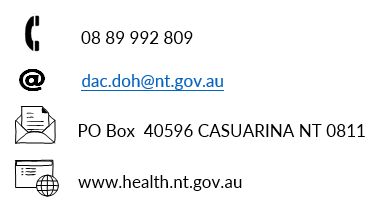 